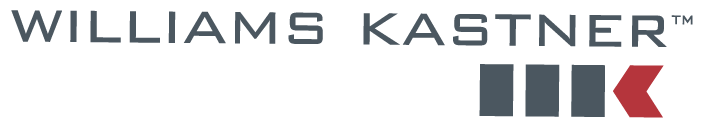 November 25, 2015	29208.0101VIA E-MAIL Steven KingExecutive Director and SecretaryWUTCPO Box 47250
1300 S. Evergreen Park Dr. SW
Olympia, WA 98504-7250Re:	Docket TC-143691; Speedishuttle Washington LLC d/b/a Speedishuttle Seattle; Errata Letter Seeking Two Corrections in PleadingDear Mr. King:Pursuant to the Statement of Certificate Holder in Opposition to Attempt to Amend, Revise or Restrict Operating Authority filed today, please note for the record two errata which the Applicant would like revised.  First, at ¶14, line 4, page 7: January 11, 2015 should be January 12, 2015.  Second, at ¶26, line 8, page 12, the second citation to RCW should be RCW 81.04.110 rather than 84.04.110.  We apologize for any inconvenience this may have caused you or the other parties and thank you for making these corrections.Yours truly,.WILLIAMS, KASTNER & GIBBS PLLCDictated, not read to avoid delayDavid W. WileyAttorney at Lawdwiley@williamskastner.com206-233-2895